Die Übersetzungen wurden gefördert im Rahmen des Landesprogramms „KOMM-AN NRW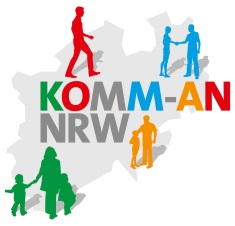 VerhaltenskodexDa wird stets bemüht sind, in der Öffentlichkeit ein gutes Bild abzugeben, haben wir nachfolgenden Verhaltenskodex ausgearbeitet, der sowohl für alle Mitarbeiter, Trainer, Spieler und Eltern der Spieler gültig ist:Ich repräsentiere den SC Herford in der Öffentlichkeit immer positiv und verhalte mich vorbildlich.Ich respektiere und achte Trainer, Mitspieler, Gegenspieler, Schiedsrichter, Eltern, Zuschauer und alle Mitarbeiter sowohl des SC Herford als auch der gegnerischen MannschaftIch trete dem Vorstand der Fußballabteilung mit Respekt und Achtung gegenüber aufIch verhalte mich immer fair.Ich werde das Recht von Mitspielern, Gegenspielern, Schiedsrichtern, Zuschauern oder der mir als Trainer und Eltern anvertrauten Kinder, Jugendlichen und jungen Erwachsenen auf Unversehrtheit achten und keine Form von Rassismus, Gewalt und Diskriminierung in jeglicher Form sei sie physischer, psychischer oder sexueller Art zulassen oder selbst ausüben.Ich übernehme eine positive und aktive Vorbildfunktion im Kampf gegen Doping, Medikamentenmissbrauch, Drogen, Alkohol und Nikotin. Als Trainer, Betreuer oder Übungsleiter konsumiere ich auf dem Spielfeld/am Spielfeldrand keinen Alkohol und kein Nikotin vor den minderjähren Spielern. Ebenfalls werde ich nicht alkoholisiert zum Training/Spiel erscheinen.Ich akzeptiere verschiedene Charaktere, Nationalitäten und Persönlichkeiten in meiner Mannschaft und meinem Verein und des gegnerischen Vereins.Ich gewinne und verliere gemeinsam mit meiner Mannschaft – Erfolg ist nur durch Teamgeist zu erreichen; jeder im Team ist wichtig.Ich bilde mich sportlich weiter und bin offen für neue Trainingsinhalte.Ich gehe sorgsam mit den mir zur Verfügung gestellten Trainingsmaterialien und den Sportanlagen um.Ich achte auf Sauberkeit und Ordnung in der Kabine.Ich verpflichte mich einzugreifen, wenn in meinem Umfeld gegen diesen Kodex verstoßen wird und spreche das Fehlverhalten an. Im Wiederholungsfall wende ich mich an die Verantwortlichen SC Herford.Ich verpflichte mich, den fälligen Jahresbeitrag zu entrichten.Mir ist klar, dass Verstöße gegen diesen Verhaltenskodex vereinsschädigendes Verhalten darstellen. Dieses kann Folgen – bis hin zum Vereinsausschluss – nach sich ziehen.Ein zusätzliches Wort an die Eltern:Eltern sind ein wichtiges Bindeglied zwischen Trainern, Betreuern und Spielern. Ihre Hilfe und Unterstützung bei Spielen, Turnieren und Veranstaltungen, Ihre Meinung und der vertrauensvolle Austausch zwischen Ihnen und den Verantwortlichen des SC Herford sind wesentlicher Bestandteil eines jeden Vereins. Bitte unterstützen Sie Ihr Kind und die Mannschaft immer positiv, respektieren Sie die sportlichen Entscheidungen des Trainers und nehmen Sie keinen Einfluss auf das Spielgeschehen.Des Weiteren ist besonders zu beachten, dass die Aufsichtspflicht des Trainers/Betreuers für Ihr minderjähriges Kind erst mit Beginn des Trainings/Aufwärmbetriebes/Spiels beginnt und nicht schon am Eingang des jeweiligen Sportplatzes oder gar auf dem Parkplatz. RÊZ Û EDEBGava ku em her gav hewl didin ku wêneyek gistî  û baş diyar bikin, ev xalên jêrîn yên awayên rêz û edebê  ,  ji bo hemî karmend, rêber, lîstikvan û Dê û Bavên lîstikvanan pêwistin:Ez her gav SC Herford di fermiyetê de bi rengekî erênî temsîl dikim û bi şêwazek positîv tevbigerim.Ez rêz û hurmetê ji bo Tirêner, hemî endamên taxim, lîstikvanê taximê dijber, Hakim, dê û Bav, temaşevanan û hemî karmendên SC Herford û tîmê dijber dikim.Ez dê rêz û hurmetê nîşanî Desteya Rêvebir ya Taximê Futbolê bidimez tim adîl tevbigerin.Ez ê rêzê li mafên lîstikvan, lîstikvanên dijber, Hakiman, temaşevanan an zarokan, mezinan û ciwanên ku ji min re yên wekî rahêner û Dê û Bav bigrim,ezê bi tu cûreyên nijadperestî, tundî û cûdakariyê bi rengek fîzîkî, derûnî an cinsî tevlî nebim û destûrê nedim rûbidin.Ez di calakiyên li dijî muxederata, vexwarina dermana, narkotik,vexwarina alkol û kişhandina Cigarê de, rolek erênî û aktîf diyar bikim. wekî hevser, çavdêr an rêveber, ez li pêşberî lîstikvanên kêmendam ên li ser qadê / li ser seyrûsefê alkol û nîkotînê nakim. Di heman demê de ez ê ji bo perwerde / lîstikê vexwarina Alkoholê nekim.Ez rêzê jibo kerekterê cude ji kesayet û Netewên di tîm û Klûpa min de, yan di Tîma dijber de qebûl bikim.Ez bi tîmê xwe re serketin û winda dikim - serfirazî tenê bi giyanê tîmê dikare were bidestxistin; Di tîmê de her kes girîng e.Ez perwerdehiya xwe didomînim û ji naveroka nû perwerdehiyê re vekirî me.Ez materyalên perwerdehiyê û amûrên werzîşê yên ku ji min re hatine bi baldarî bi parêzim.Ez di Kabînê de bala xwe didim paqijî û rêzika xwe.Ger ev rêz û edeb werin binpê kirin, ez ê mudaxeleyî bikim û ez ê rê li ber nerazîbûnê bigirim. Di doza dubarekirinê de, ez vedigerim ber berpirsiyarê SC Herford.Ez berpirsyarim ku heqê salane yê mesrefa Perea bidim.Ez fêm dikim ku binpêkirina van rêz û edeban wê zirara  mezin bighîne Kilûpê . Ev yek bilkî bighîje heta ev Klûp were girtin jî .Gotinek din ji dêûbavan re:Rola Dê û bavan di navbera Têrner, lênihêrîn û lîstikvanan de roleka girîng e. Alîkarî û piştgiriya wan di lîstok, tûrnûvajî û bûyeran de, nerînên wan û danûstendina dilsoz a di navbera wan û kesên berpirsiyar ên SC Herford de, aliyek domdar ya her klûbê ye. Ji kerema xwe her gav zarokan û Tîma  xwe bi erênî piştgirî bikin, rêz li biryarên werzîşê yên Tirêner bigirin, ji ber tu bandorê li encamalîstikê nekin.Ji bilî vê jî gelekî pêwiste heyî jî hebin ku warê çavdêriya hînkarên  Tirêner / şêwirmendên ya ji bo zaroka te, di dema destpêka perwerdê yan jî ji dema lîstikê dest pê dike ne ji dema ku tu derbasî ser ciyê lîstikê bûyî.